Thursday, 28th May 2020ENG6: Great BritainBook 141: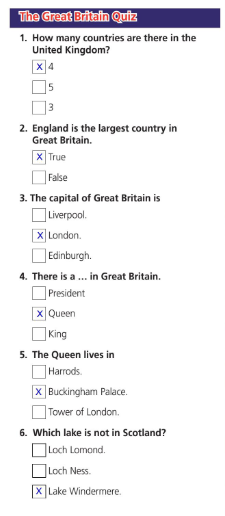 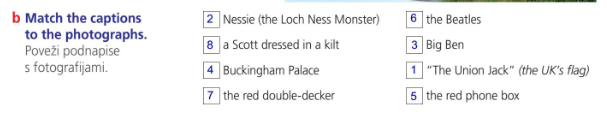 